METALITE® 3100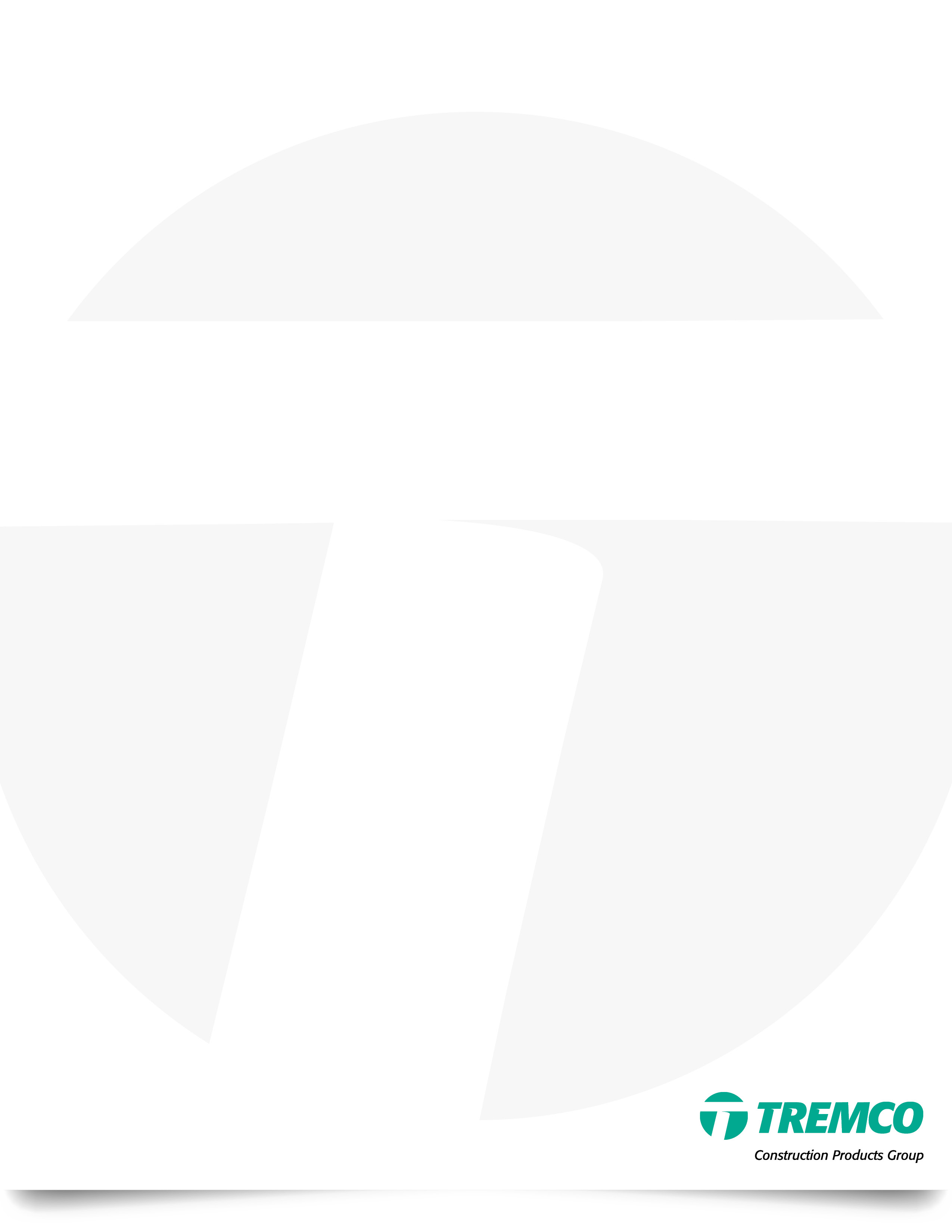 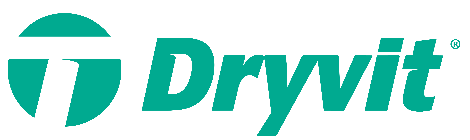 High-Performance Vertical Wall AluminumComposite Material SystemDS1010INTRODUCTIONThis manufacturer’s guide specification is intended for use by design and construction professionals in the development of project specifications.  By referring to the manufacturer’s (“Notes to Specifier” in parentheses and bolded), the specifier may easily select the portions of the comprehensive guide specification which are pertinent to his or her project.  “Notes to Specifier” should then be deleted from the final specification document.  This guide specification follows the Construction Specification Institute’s MasterFormat and SectionFormat protocols.It will be prudent to place certain parts of the Metalite 8000 System Specification in other parts of the project’s total specification.  The project design professionals are responsible for verifying that the project specifications are suitable for the project.  For assistance in preparing your specification, please contact your Dryvit Distributor or Tremco CPG Inc..DISCLAIMERIt is the responsibility of both the specifier and the purchaser to determine if a product is suitable for its intended use.  The designer selected by the purchaser is responsible for all decisions pertaining to design, detail, structural capability, attachment details, shop drawings and the like.  The High-Performance Vertical Wall Aluminum Composite Material System Manufacturer has prepared guidelines in the form of specifications, installation details, application instructions and product data sheets to facilitate the design process only.  The Manufacturer is not liable for any errors or omissions in design, detail, structural capability, attachment details, shop drawings, or the like, whether based upon the information prepared by the Manufacturer or otherwise, or for any changes which purchasers, specifiers, designers, or their appointed representatives may make to the Manufacturer’s published comments.Information contained in this specification conforms to standard detail and product recommendations for the installation of the Metalite 3100 System products as of the date of publication of this document and is presented in good faith.  Tremco CPG Inc. assumes no liability, expressed or implied, as to the architecture, engineering or installation of any project.  To insure that you are using the latest, most complete information, visit our website at www.dryvit.com or contact Tremco CPG Inc., at:TREMCO CPG INC. 3735 Green RoadBeachwood, OH 44122www.dryvit.comTREMCO CPG INC.MANUFACTUERER’S SPECIFICATIONCSI MASTERFORMAT SECTION 07 42 44METALITE 3100PART 1 GENERAL1.01 SUMMARYSection Includes:Prefinished composite panel, in compliance with the fire hazard classifications as required by IBC 2015 and the current version of NFPA 285.Extruded and gasketed aluminum mounting system.System summary: dry-joint aluminum composite panel mounting system, fabricated by a Premium MCM Fabricator as defined by the Metal Construction Association.Related Requirements: Comply with the following:Metal Finishes: 	Section 050510Related SectionsSection 054100 - Structural Metal Stud FramingSection 072100 - Thermal InsulationSection 072700 - Weather-Resistant BarriersSection 076200 - Sheet Metal Flashing and TrimSection 061690 - Sheathing on Metal Framing1.02 REFERENCESAmerican Architectural Manufacturers Association (AAMA)AAMA 2605-05: Voluntary Specifications for High Performance Organic Coatings on Architectural Extrusions and Panels.ASTM International (ASTM)ASTM B117: Standard Practice for Operating Salt Spray (Fog) ApparatusASTM B221-08: Standard Specifications for Aluminum and Aluminum-Alloy Extruded Bars, Rods, Wire, Profiles, and TubsASTM D822: Standard Practice for Filtered Open-Flame Carbon-Arc Exposures of Paint and Related CoatingsASTM D1308: Standard Test Method for Effect of Household Chemicals on Clear and Pigmented Organic FinishesASTM D1781: Standard Test Method for Climbing Drum Peel for AdhesivesASTM D1929: Standard Test Method for Determining Ignition Temperature of PlasticsASTM D2244: Standard Practice for Calculation of Color Tolerances and Color Differences from Instrumentally Measured Color CoordinatesASTM D2247: Standard Practice for Testing Water Resistance of Coating in 100% Relative Humidity ASTM D2794: Standard Test Method for Resistance of Organic Coatings to the Effects of Rapid Deformation (Impact)ASTM D3359: Standard Test Methods for Measuring Adhesion by Tape TestASTM D3363: Standard Test Methods for Film Hardness by Pencil TestASTM D4214: Standard Test Methods for Evaluating the Degree of Chalking of Exterior Pant FilmsASTM E84: Standard Test Method for Surface Burning Characteristics of Building MaterialsASTM E283: Standard Test Method for Determining Rate of Air Leakage Through Exterior Windows, Curtain Walls, and Doors Under Specified Pressure Differences Across the Specimen. ASTM E330: Standard Test Method for Structural Performance of Exterior Windows, Doors, Skylights, Curtain Walls by Uniform Static Air Pressure DifferenceASTM D331: Standard Test Method for Water Penetration of Exterior Windows, Skylights, Doors, and Curtain Walls by Uniform Static Air Pressure DifferenceICC Evaluation Service (ICC-ES)ICC-ES Acceptance Criteria 25: Acceptance Criteria for Metal-Faced Plastic Core Wall Panels on Noncombustible Exterior WallsInternational Building Code (IBC): 2015.International Organization for Standardization (ISO)ISO 17025: General requirements for the competence of testing and calibration laboratoriesNational Fire Protection Association (NFPA)NFPA 285: Standard Fire Test Method for Evaluation of Fire Propagation Characteristics of Exterior Non-Load-Bearing Wall Assemblies Containing Combustible Components1.03 SYSTEM DESCRIPTIONSystem RequirementsRoute-and-return dry joint (concealed gasket) system:  Single-line barrier system with secondary gutter backup, utilizing perimeter aluminum extrusions with integral gaskets and concealed support system.  No face sealants required.  Field conditions in excess of design criteria require a properly-integrated air barrier over sheathing back-up.  Trades responsible for penetrations through air barrier will seal penetrations according to membrane manufacturer’s recommendations.Delegated Design Requirements:Fabricator: Responsible for designing system, including anchorage to structural system and necessary modifications to meet specified requirements and maintain visual design concepts. Employ registered professional engineer, licensed to practice structural engineering in jurisdiction where Project is located, to certify compliance with system performance requirements. Drawings: Diagrammatic are intended to establish basic dimension of units, sight lines, and profiles of units.Provide concealed fastening.Attachment Considerations: Account for site peculiarities and expansion and contraction movements so there is no possibility of loosening, weakening, and fracturing connections. Structural Performance: Panels shall be tested to withstand the Design Wind Load based upon the local building codes, but in no case less than the following test criteria, in accordance with ASTM E330.Structural load: +/-105.38 psfDeflection load: +/-100.25 psf, in compliance with paragraph 1.2D below. Performance Requirements: Certify compliance with requirements specified in Section 018300 and as listed below, based on manufacturer's test data for testing conducted by independent laboratory. Laboratory results older than eight (8) years from the date of submittal shall not be acceptable. If current test results are unavailable or unacceptable, subcontractor shall conduct testing to certify compliance, without impact to the construction schedule. Maximum Perimeter Framing Deflection: Normal to plane of wall between supports, deflection of secured perimeter framing members shall not exceed L/175 or 3/4 inch, whichever is less.Maximum Panel Deflection: Not exceed L/60 of full span normal to plane of wall.Maximum Anchor Deflection: Not exceed 1/16 inch. Maximum Permanent Deflection of Framing Members: Not exceed L/100 of span length at distortion. At connection points of framing members to anchors, permanent set shall not exceed 1/16 inch. Air infiltration: not to exceed 0.04 cfm per square foot of wall specimen area, when tested to 6.24psf in accordance with ASTM E283. Wall assembly test specimens that rely on secondary air barriers shall not be acceptable.Static water infiltration: no uncontrolled water shall pass into the room-side of the wall assembly when tested on traceable material at a differential static pressure of 15 psf in accordance with ASTM E331. Wall assembly test specimens that rely on secondary vapor barriers shall not be acceptable.Bond integrity: When tested for bond integrity, ASTM D1781 (simulating resistance to panel delamination), there shall be no adhesive failure of bond between core and skin nor cohesive failure within core, based on the following values.Bond Strength: 214 PSI (vertical pull)Peel Strength:22.5 inch pound/inch dry22.5 inch pound/inch after 8 hours in boiling water at22.5 inch pound/inch after 21 days soaking in water at 70 °F.Thermal Movements: Allow for thermal movements from ambient and surface temperature changes by preventing buckling, disengagement at panel joints, overstressing of components, failure of joint sealants, failure of connections, and other detrimental effects. Base calculations on surface temperatures of materials due to both solar heating gain and nighttime-sky heat loss. Temperature Change (Range): -20 to +180 °F (-29 to +82 °C) ambient, 180 °F (100 °C) material surfaces.Interface With Adjacent SystemsAccommodate allowable tolerances and deflections for structural members in installation. Attachments of panel support system are to be to minimum 16" gauge material stud system.1.04 SUBMITTALSGeneral: Submit in accordance with Section 013300Product Data: Submit following:Product data for entire system, including panels, concealed flashings, and finishes. Color charts for finish indicating manufacturer's colors available for selection.Samples of warranties customized for this project. Shop Drawings: Submit for installation of system, including panel fabrication, jointing, corners, concealed flashings, gutters, weeps, copings, fascia, soffits, and accessories. Stamp with seal and signature of professional engineer responsible for design. Submit detail drawings of panel connections, draining and weep details. General contractor to coordinate details for sheathing and metal stud system support for the panel system. Detail connections, fastener penetrations through air barrier, method and materials used to seal penetrations. General contractor to coordinate transitions and interfacing with all surrounding fenestration products or adjacent construction. General contractor to coordinate how trim members are spliced, sealed, terminated, and provide water-tight conditions with fenestration products and surrounding conditions. General contractor to coordinate how the sheathing and air barrier terminate, interface and seal to fenestration products and surrounding conditions to make water-tight installation. Samples: Submit a minimum of 3” x 5” in size illustrating composition and color. Draw-down lines are only acceptable for new custom formulations. Information submittals: Submit the following packaged separately from other submittals:Design data for system indicating compliance with delegated design requirements. Test reports: Certified test reports showing compliance with any performance requirements of 1.2C and 1.2D, above. Copy of public third party listing. Sample of component traceability log, per 074244 2.6C6g below.Sample adhesive product label, which cannot be removed without being destroyed.Sample adhesive product QR code, with a link to the system's public listing. Sample panel fabrication ticket, with shop QC checklist stamp.Affidavit of QC/operations separation at the executive level.For fabricators with multiple systems, submit a description of material segregation. Qualification data: all required qualification data.Fabricator instructionsManufacturer's field reports. 1.05 CLOSE-OUT SUBMITTALSSubmit warranty in accordance with paragraph 1.9 below. Submit job-specific corrective action log, in accordance with the factory audit manual.Submit job-specific log of unlabeled material, if any. 1.06 QUALITY ASSURANCEEngineer Qualifications: Registered professional engineer licensed to practice structural engineering in jurisdiction where Project is located, with minimum of five years' experience in design of metal wall systems and structural stud design. Manufacturer Qualifications: Company specializing in manufacturing Products specified in this Section with minimum 20 years' experience.Fabricator Qualifications: Company specializing in fabricating work specified in this Section with minimum 10 years' experience. Fabricator shall be certified as a Premium MCM Fabricator by Metal Construction Association Fabricator's Council, and shall be preauthorized by aluminum-faced composite panel manufacturer. Fabricator shall document 10 projects of similar nature in past five years. Fabricator shall demonstrate ability to comply with 3.1B below. All material measurements to be verified in field. Installer Qualifications: Certified acceptable to fabricator, with experience on at least 10 projects of similar nature in past 5 years. Certifications:Fabricator's certification that Installer is approved to perform work.Fabricator's certification that products furnished for Project meet or exceed specified requirements. Engineer’s Certifications.Pre-installation Conference: Conduct conference at project site to review methods and procedures related to metal wall panel assemblies including, but not limited to, the following:Panel fabricator/installer shall meet with Owner, Architect, Composite Material Manufacturer's Representative, and other Contractors whose work interfaces with or affects metal wall panels including installers of doors, windows, and louvers. A direct employee of the fabricator must be present at the conference. Review and finalize construction schedule and verify ability of materials, fabricator/installer's personnel, equipment, and facilities needed to make progress and avoid delays. Review methods and procedures related to metal wall panel installation, including manufacturer's written instructions. Examine support conditions for compliance with requirements, including alignment between and attachment to structural members. Review flashings, special details, wall penetrations, openings, and condition of other construction what will affect metal wall panels. Review governing regulation and requirements for insurance, certificates, and testing and inspecting if applicable. Review temporary protection requirements for metal wall panel assembly during and after installation. Review wall panel observation and repair procedures after metal wall panel installation. Document proceedings, including corrective measures and actions required, and furnish copy of record to each participant. 1.07 FIELD MOCK-UPSGeneral: Comply with Section 014000.Sample Installation:Construct on-site mock-up 10 feet long by 10 feet tall as directed. Show jointing, corners, weeps, and typical construction techniques. Accepted Field Sample: May remain part of completed work. 1.08 PRE-INSTALLATION CONFERENCEGeneral contractor to conduct pre-installation conference in accordance with Section 013119.1.09 DELIVERY, STORAGE, AND HANDLINGGeneral: Comply with Section 016000.Packing, Shipping, Handling, and Unloading: Protect finish panel faces, including plastic sheet protection wrap. Acceptance at Site: Inspect each panel and accessory as delivered and confirm that finish is undamaged. Do not install damaged panels. Storage and Protection: Comply with Fabricator's printed requirements. 1.10 PROJECT CONDITIONSEnvironmental Requirements: Comply with manufacturer's written requirements under with products can be installed. 1.11 WARRANTYSpecial Warranties: Prepare and submit in accordance with Section 017800.Factory Finish: 30-year Warranty Stating Finish will be:Free of fading or color change in excess of 5 Delta E units, ASTM D2244;Will not chalk in excess of numeral rating of 8 for colors and 6 for whites, ASTM D4214.PART 2 - PRODUCTS2.01 MANUFACTURERSBasis of Design: 3100 System, fabricated by Tremco CPG Inc., Carrollton, TX location. Acceptable Manufacturers:Alucobond, Manufactured by 3A Composites, USA, Inc., Benton, KY 42025Alpolic, Manufactured by Mitsubishi Plastic Composites America, Inc., Chesapeake, VA 23320Reynobond, Manufactured by Arconic, Eastman, GA 31023Substitutions: Manufacturer shall document 1 million square feet of successful product installation on domestic projects, compliant with quality assurance, testing, and performance requirements specified herein. Document full compliance with IBC 2015 and ICC-ES Acceptance Criteria 25.2.02 MATERIALSComposite Panels:Aluminum-faced panel with thermoplastic core.Overall panel thickness: 0.157 inches. Aluminum Face: 0.0197 inches, with strippable protective film. Protective film: heavy and opaque if required to indicate finish grain direction.Aluminum Backer Sheet thickness: 0.0197 inches.Face Sheet Aluminum Allow: 3105-H14Composition: Two Sheets of Aluminum sandwiching core of extruded thermoplastic material formed in continuous process with no glues or adhesives between dissimilar materials. Products laminated sheet by sheet or in batch process using glues or adhesives between materials shall not be acceptable. Standard Polyethylene Core: For signage, trim, and embellishment only.Flame Spread Index: 0Smoke Development Index: 0Fire-Rated Core: Complies with the current version of NFPA 285, and meets or exceeds the following ASTM E84 results:Flame Spread Index: 0Smoke Development Index: 02.03 ACCEPTABLE FABRICATORSTremco CPG Inc. - Dallas 972-416-7065, Austin 972-416-8618Substitutions: other Premium MCM Fabricators, as certified by the Metal Construction Association and approved by Architect ten (10) days prior to bid and in accordance with: Section 012500Section 0133002.04 MISCELLANEOUS METAL FRAMINGMiscellaneous Metal Framing, General: ASTM C645, cold-formed metallic-coated steel sheet, ASTM A653/A653M, G40 Z120 hot-dip galvanized or coating with equivalent corrosion resistance unless otherwise indicated. Subgirts: as required by structural calculations. Minimum requirement is manufacturer's standard C- or Z- shaped sections 0.079-inch nominal thickness. Zee Clips: As required by structural calculations. Minimum requirement is 0.079-inch nominal thickness. Base or Sill Angles: As required by structural calculations. Minimum requirements is 0.079-inch nominal thickness.Hat-Shaped, Rigid Furring Channels:Nominal thickness: as required by structural calculations. Minimum requirement is as required to meet performance requirements. Depth: 7/8 inch.Cold-Rolled Furring Channels: As required by structural calculations. Minimum requirements is minimum 1/2-inch wide flange. Nominal thickness: as required by structural calculations. Minimum requirements is as required to meet performance requirements. Depth: 3/4-inchFurring brackets: adjustable, corrugated-edge type of steel sheet with nominal thickness of 0.079-inch. Fasteners for Miscellaneous Metal Framing: As required by structural calculations. Minimum requirement is of type, material, size, corrosion resistance, holding power, and other properties required to fasten miscellaneous metal framing members to substrates. 2.05 ACCESSORIESPanel Extrusions: Extruded aluminum, ASTM D221.Concealed Flashings: Formed aluminum sheet, minimum 0.040 inch, ASTM D209, post-finished to match panels. Stiffeners: formed of extruded aluminum, adhered to interior side of metal wall panel with structural silicone and VHB tape and designed and tie-in to extrusions. Spacing: single, full-width span per every 19.99 spare feet of panel area. Demonstrate compliance with structural review and IBC 2015: in event of a contradiction, more stringent requirement will govern. No alternate type stiffeners shall be permitted, such as galvanized steel angles, plates, subgirt, or aluminum composite material. Escutcheon plates: 2" thick or as directed by architect. Plates: fabricated from the same sheet stock and batch as the face material. Hem outside edge to conceal material core. Maintain 1/16-inch joint between inside edge and adjacent material. 2.06 FABRICATIONGeneral: Fabricate and finish metal-faced composite wall panels and accessories at the factory to greatest extent possible, by fabricator's procedures and processes, as necessary to fulfill indicated performance requirements demonstrated by laboratory testing. Comply with indicated profiles and within dimensional and structural requirements. Metal-Faced Composite Wall Panels: Factory form panels in a continuous process with no glues or adhesives between dissimilar materials. Trim and square edges of sheets with no displacement of face sheets or protrusion of core material. Form panel lines, breaks, and angles to be sharp and true, with surfaces free from warp and buckle. Exposed gaps or pinholes will not be acceptable. Fabricate panels with panel stiffeners, as required to comply with deflection limits, attached to back of panels with structural silicone sealant or VHB tape. Fabricate material as necessary to install all panels with finish grain direction arrows oriented as shown on approved shop drawings. Dimensional Tolerances:Length: ± 1/6 inchWidth: ± 1/16 inchThickness: ± 0.008 inchPanel Bow: 0.8% maximum of panel length or widthSquareness 1/16 inch maximumSheet Metal Accessories: Fabricate concealed flashings to comply with recommendations in SMACNA's "Architectural Sheet Metal Manual" that apply to design, dimensions, metal, and other characteristics of item indicated.Form exposed sheet metal accessories that are without excessive oil canning, buckling, and tool marks and that are true to line and levels indicated, with exposed edges folded back to form hems. Sealed Joints: Form non-expansion but movable joints in metal to accommodate elastomeric sealant to comply with SNACNA Standards. Conceal fasteners and expansion provisions where possible. Exposed fasteners are not allowed on faces of accessories exposed to view. Fabricate cleats and attachment devices from same material as accessory being anchored or from compatible, noncorrosive metal recommended by metal-faced composite wall panel manufacturer. Size: As recommended by SMASNA's "Architectural Sheet Metal Manual" or metal-faced composite wall panel manufacturer for application, but not less than thickness of metal being secured.System Characteristics:Concealed fastener, route and return dry joint (concealed gasket) system.  Weight: 2.89 pounds per square foot.Pan depth: 1 inch, formed out of 1 inch route-and-return perimeter panel legs.System depth (dimension from exterior face panel to exterior side of bearing surface): 1 7/8 inch. Horizontal joint: 3/4 inch inside dimension.  Tongue-in-groove design, with thermoplastic vulcanizate wiper gaskets at all metal-to-metal connections.  Anchor continuous, extruded horizontal track to drywall studs, spliced at butt joints as shown on independent laboratory report.  All bulk water and condensation to be controlled and shed to the system exterior, within required performance criteria.  Exposed fasteners within the joint will not be acceptable.Vertical joint: 3/4 inch inside dimension. Tongue-in-groove design, with thermoplastic vulcanizate wiper gaskets at all metal-to-metal connections. Anchor gull-wing vertical track to continuous, horizontal track, contingent upon structural review (see paragraph 074244 1.2B1).Base detail: 3/4 inch inside dimension. Tongue-in-groove design, with thermoplastic vulcanizate wiper gaskets at all metal-to-metal connections. Anchor continuous, extruded horizontal starter extrusion to drywall studs, spliced at butt joints as shown on independent laboratory report. All bulk water and condensation to be controlled and shed to the system exterior, within required performance criteria.  Allow 8 inches of vertical clearance between base of panel and landscaping. Grade must allow proper drainage of ground water. Submersion of panel system or any other components of the wall assembly shall not be permitted. Exposed fasteners within the joint will not be acceptable. Exposed fasteners within the joint will not be acceptable. Top detail: break metal coping material shall be offset from face of material to allow for ventilation, as specified. Exposed fasteners within the joint will not be acceptable.2.07 FINISHCoil-coated, fluoropolymer resin finish in conformance with AAMA 2605-05. Acceptable Color: Any one color selected from manufacturer's architectural stocking program. PART 3 EXECUTION3.01 EXAMINATIONGeneral contractor shall examine substrates, areas, and conditions, with Fabricator present, for compliance with requirements for installation tolerances, metal-faced composite wall panel supports, and other conditions as shown on reviewed and accepted shop drawings for conditions affecting performance of the Work.General contractor shall examine wall framing to verify that girts, angles, channels, studs, and other structural panel support members and anchorage have been installed within alignment tolerances required by metal-faced composite wall panel manufacturer. General contractor shall examine wall sheathing to verify that sheathing joints are supported by framing or blocking and that installation is within flatness tolerances required by metalfaced composite wall panel manufacturer. General contractor shall verify that weather-resistant membrane has been installed over sheathing or backing substrate to prevent air infiltration or water penetrationFabricator shall field-verify all material measurements prior to fabrication. Measurements shall have no impact to the construction schedule. Communicate to the General Contractor if material measurements will impact the design intent. Examine roughing-in for components and systems penetrating metal-faced composite wall panels to verify actual locations of penetrations relative to panel joint locations of panels before panel installation. General contractor shall, for the record, prepare written report, endorsed by Fabricator, listing conditions detrimental to performance of the Work, and issue to Architect as formal submittal. Proceed with installation only after unsatisfactory conditions have been corrected.3.02 PREPARATIONMiscellaneous Framing: Install subgirts, base angles, sills, furring, and other miscellaneous wall panel support members and anchorage according to ASTM C 754 and structural engineer’s written instructions. Confirm that all penetrations through the air barrier have been sealed.3.03 METAL-FACED COMPOSITE WALL PANEL INSTALLATIONGeneral: Install metal-faced composite wall panels according to Fabricator's written instructions in orientation, sizes, and locations indicated on Drawings. Install panel’s perpendicular to girts and subgirts unless otherwise indicated. Anchor panels and other components of the Work securely in place to the structural studs, with provisions for thermal and structural movement.Commence metal-faced composite wall panel installation and install minimum of 300 sq. ft. in presence of Fabricator’s general superintendent or authorized representative. Install all panels with finish grain direction arrows oriented as shown on approved shop drawings. Flash metal-faced composite wall panels at perimeter of all openings. Do not begin installation until air barrier and flashings that will be concealed by panels are installed, properly sealed and tested for water tightness and conditions inspected and accepted by independent inspector before being concealed by the panel system. Install flashing and trim as metal-faced composite wall panel work proceeds. Provide aesthetic escutcheons for pipe and conduit penetrating the air barrier and exterior wallsFasteners:Aluminum Wall Panels: Use stainless-steel fasteners for attachment of the girts and sub-girts.Metal Protection: Where dissimilar metals will contact each other or corrosive substrates, protect against galvanic action as recommended by metal-faced composite wall panel manufacturer. Attachment System Installation, General: Install attachment system required to support metalfaced composite wall panels and to provide a complete system per contract documents, including subgirts, extrusions, tracks, panel clips, and anchor channels.Include attachment to supports, panel-to-panel joinery, panel-to-dissimilar-material joinery. Do not begin installation until weather barrier and flashings that will be concealed by composite panels are installed.E.	Route-and-return dry joint (concealed gasket) system installation:  Provide fabricator’s standard perimeter extrusions, tracks, wiper gaskets, gussets, and stiffeners for a complete outer leaf, draining to the exterior at base.  Install support system at locations and, spacing, required by structural engineer.  Do not apply sealants to joints unless otherwise indicated on Drawings.3.04 ACCESSORY INSTALLATIONGeneral: Install accessories with positive anchorage to building and provide for thermal expansion. Coordinate installation with flashings and other components.Install components required for a complete metal-faced composite wall panel assembly including corners, joint splines, concealed flashings, baffles, gussets, closure strips, and similar items.Flashing: Comply with performance requirements, Fabricator's written installation instructions, and SMACNA's "Architectural Sheet Metal Manual." Provide concealed fasteners and set units true to line and level as indicated. Install work with laps, joints, and seams that will be permanently watertight and weather resistant.Install concealed flashing free of visible oil canning, buckling, and tool marks and that is true to line and levels indicated, with exposed edges folded back to form hems. Expansion Provisions: Provide for thermal expansion of concealed flashing. Space movement joints at a maximum of 10 feet with no joints allowed within 24 inches of corner or intersection. Where lapped expansion provisions cannot be used or would not be sufficiently weather resistant and waterproof, form expansion joints of intermeshing hooked flanges, not less than 1 inch deep.3.05 ERECTION TOLERANCESInstallation Tolerances: Shim and align metal-faced composite wall panel units within installed tolerance of 1/4 inch in 20 feet, non-cumulative, on level, plumb, location lines as indicated and within 1/8-inch offset of adjoining faces and of alignment of matching profiles.3.06 FEILD QUALITY CONTROLManufacturer's Field Service: Engage authorized service representative to inspect, observe testing, and adjust completed metal-faced composite wall panel installation, including accessories. Additional tests and inspections, at Contractor's expense, will be performed to determine compliance of replaced or additional work with specified requirements.Prepare test and inspection reports.3.07 CLEANINGRemove temporary protective coverings and strippable films as metal-faced composite wall panels are installed unless otherwise indicated in manufacturer's written installation instructions. General contractor to maintain in original condition after installation and document damage by other trades. After metal-faced composite wall panel installation, clear weep holes of obstruction and dirt. Replace metal-faced composite wall panels that have been damaged or have deteriorated beyond successful repair by finish touchup or similar minor repair procedures. END OF SECTIONTremco CPG Inc.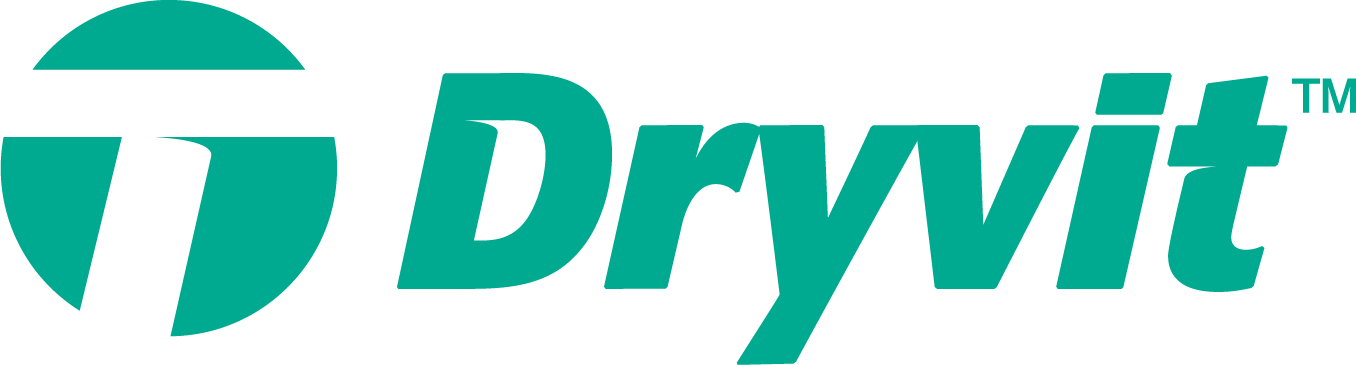 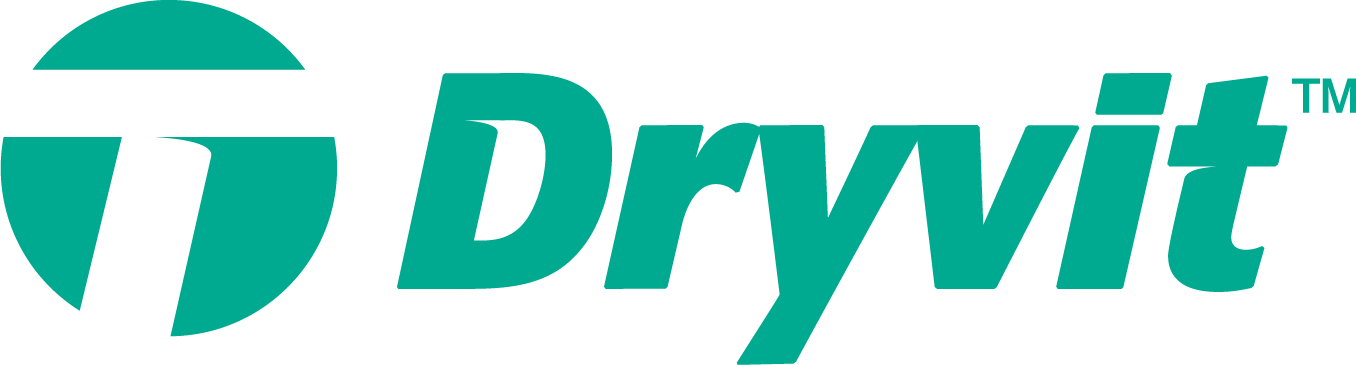 3735 Green RoadBeachwood, OH 44122800-556-7752www.dryvit.com